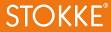 РЕКЛАМАЦИЯ СИДЕНЬЕ ДЛЯ СТУЛЬЧИКА STOKKE® STEPS™РЕКЛАМАЦИЯ СИДЕНЬЕ ДЛЯ СТУЛЬЧИКА STOKKE® STEPS™РЕКЛАМАЦИЯ СИДЕНЬЕ ДЛЯ СТУЛЬЧИКА STOKKE® STEPS™РЕКЛАМАЦИЯ СИДЕНЬЕ ДЛЯ СТУЛЬЧИКА STOKKE® STEPS™РЕКЛАМАЦИЯ СИДЕНЬЕ ДЛЯ СТУЛЬЧИКА STOKKE® STEPS™РЕКЛАМАЦИЯ СИДЕНЬЕ ДЛЯ СТУЛЬЧИКА STOKKE® STEPS™РЕКЛАМАЦИЯ СИДЕНЬЕ ДЛЯ СТУЛЬЧИКА STOKKE® STEPS™РЕКЛАМАЦИЯ СИДЕНЬЕ ДЛЯ СТУЛЬЧИКА STOKKE® STEPS™РЕКЛАМАЦИЯ СИДЕНЬЕ ДЛЯ СТУЛЬЧИКА STOKKE® STEPS™РЕКЛАМАЦИЯ СИДЕНЬЕ ДЛЯ СТУЛЬЧИКА STOKKE® STEPS™РЕКЛАМАЦИЯ СИДЕНЬЕ ДЛЯ СТУЛЬЧИКА STOKKE® STEPS™Продавец:.................................................... .................................................... .................................................... .................................................... .................................................... Дата приобретения: Дата приобретения: ............................................................Контактное лицо:....................................................................................................................................................................................................................................................................Дата рекламации:Дата рекламации:............................................................Имя конечного потребителя:....................................................................................................................................................................................................................................................................Телефон:Телефон:............................................................Серийный номер: ..................................... ..................................... ..................................... ..................................... (на ярлыке под сиденьем)(на ярлыке под сиденьем)Код текстильного материала: ..................................... ..................................... ..................................... ..................................... (на бирке под ярлыком с символами по уходу)(на бирке под ярлыком с символами по уходу)(на бирке под ярлыком с символами по уходу)Гарантия:     ДА           НЕТ ДА           НЕТ ДА           НЕТ ДА           НЕТПожалуйста, укажите, какая деталь требует замены:Пожалуйста, укажите, какая деталь требует замены:Пожалуйста, укажите, какая деталь требует замены:Пожалуйста, укажите, какая деталь требует замены:Пожалуйста, укажите, какая деталь требует замены: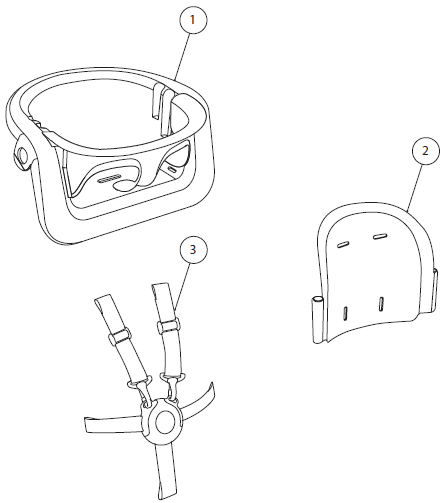 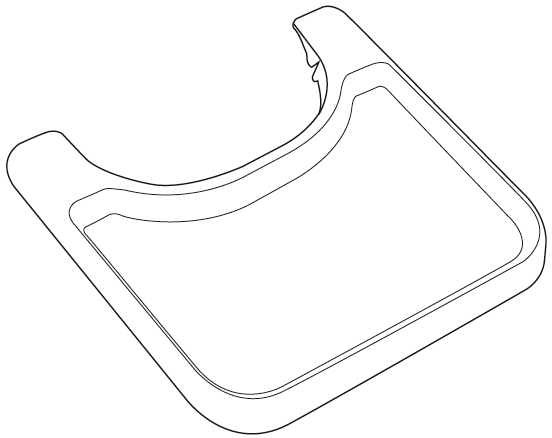 Причина рекламацииПроблемы со сборкойНедостающие деталиСломанные/ повреждённые деталиНесоответствующий цвет пластикаСтыковочные элементыЗагрязненияМатериал / Прошивка ремней безопасностиПластиковые детали ремней безопасностиСлишком свободные ремниТекстиль – швы Текстиль – застёжка-молнияТекстиль – кнопкаТекстиль – наполнительТекстиль – застёжка-липучкаТекстиль – загрязнения 